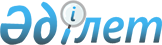 О внесении изменений и дополнений в постановление Правления Национального Банка Республики Казахстан от 27 мая 2006 года N 38 "Об утверждении Правил о минимальных резервных требованиях"
					
			Утративший силу
			
			
		
					Постановление Правления Национального Банка Республики Казахстан от 27 августа 2007 года N 101. Зарегистрировано в Министерстве юстиции Республики Казахстан 27 сентября 2007 года N 4944. Утратил силу постановлением Правления Национального Банка Республики Казахстан от 20 марта 2015 года № 38      Сноска. Утратил силу постановлением Правления Национального Банка РК от 20.03.2015 № 38 (вводится в действие с 12.05.2015).      В целях совершенствования порядка выполнения банком нормативов минимальных резервных требований и осуществления контроля Национальным Банком Республики Казахстан за их выполнением Правление Национального Банка Республики Казахстан  ПОСТАНОВЛЯЕТ : 

 

      1. В постановление Правления Национального Банка Республики Казахстан от 27 мая 2006 года  N 38 "Об утверждении Правил о минимальных резервных требованиях" (зарегистрированное в Реестре государственной регистрации нормативных правовых актов под N 4268) внести следующие изменения и дополнения: 

      в  Правилах о минимальных резервных требованиях, утвержденных указанным постановлением: 

      в пункте 1 слова "тенге в своей кассе" заменить словами "денег в своей кассе в национальной и свободно конвертируемой валютах"; 

      в заголовке Главы 2 слово "норматива" заменить словом "нормативов"; 

      в пункте 16 после слова "пятого" дополнить словом "календарного"; 

      пункт 17 изложить в следующей редакции: 

      "17. При нарушении нормативов минимальных резервных требований банк в течение трех календарных дней с момента совершения нарушения сообщает Национальному Банку о факте и причинах нарушения нормативов минимальных резервных требований и представляет план мероприятий по их устранению."; 

      в пункте 18:  

      после слова "неоднократного" дополнить словами "(два и более раза)"; 

      слова "в течение шести календарных месяцев" исключить; 

      пункт 19 изложить в следующей редакции: 

      "19. В случае непредставления, несвоевременного представления либо представления недостоверной информации, требуемой в соответствии с Правилами, а также невыполнения банком иных требований настоящих Правил, Национальный Банк применяет к банку ограниченные меры воздействия или санкции в соответствии с законодательными актами Республики Казахстан."; 

      в Приложении 1:  

      после строки двадцать третьей дополнить строкой следующего содержания: 

"                                                                    ";       строки тридцать седьмую и сорок восьмую исключить; 

      в Приложении 2:  

      после строки двадцать шестой дополнить строкой следующего содержания: 

"                                                                     ";       после строки сорок четвертой дополнить строкой следующего содержания: "                                                                     "; 

      строки двадцать первую, двадцать вторую, пятьдесят девятую, шестьдесят восьмую и семьдесят девятую исключить; 

      строки четвертую, пятую, шестую, седьмую, девятую и одиннадцатую Приложения 3 исключить. 

 

      2. Настоящее постановление вводится в действие с 9 октября 2007 года. 

 

      3. Департаменту исследований и статистики (Акишев Д.Т.): 

      1) совместно с Юридическим департаментом (Шарипов С.Б.) принять меры к государственной регистрации настоящего постановления в Министерстве юстиции Республики Казахстан; 

      2) в десятидневный срок со дня государственной регистрации в Министерстве юстиции Республики Казахстан настоящего постановления довести его до сведения заинтересованных подразделений центрального аппарата, территориальных филиалов Национального Банка Республики Казахстан, банков второго уровня, Объединения юридических лиц "Ассоциация финансистов Казахстана", Агентства Республики Казахстан по регулированию и надзору финансового рынка и финансовых организаций. 

 

      4. Контроль за исполнением настоящего постановления возложить на заместителя Председателя Национального Банка Республики Казахстан Айманбетову Г.З.       Председатель 

   Национального Банка 
					© 2012. РГП на ПХВ «Институт законодательства и правовой информации Республики Казахстан» Министерства юстиции Республики Казахстан
				2216 Срочные вклады клиентов в аффинированных драгоценных 

металлах 2126 Срочные вклады других банков в аффинированных 

драгоценных металлах 2216 Срочные вклады клиентов в аффинированных драгоценных 

металлах 